 ПРОФЕССИОНАЛЬНОЕ ОБРАЗОВАТЕЛЬНОЕ УЧРЕЖДЕНИЕ «ЦЕНТР ВОЕННО-ПАТРИОТИЧЕСКОГО ВОСПИТАНИЯ И ПОДГОТОВКИ ГРАЖДАН (МОЛОДЕЖИ) К ВОЕННОЙ СЛУЖБЕ Г. МОСКВЫ» ОБЩЕРОССИЙСКОЙ ОБЩЕСТВЕННО-ГОСУДАРСТВЕННОЙ ОРГАНИЗАЦИИ «ДОБРОВОЛЬНОЕ ОБЩЕСТВО СОДЕЙСТВИЯ АРМИИ, АВИАЦИИ И ФЛОТУ РОССИИ»ПОУ «ЦЕНТР ВПВ Г. МОСКВЫ ДОСААФ РОССИИ»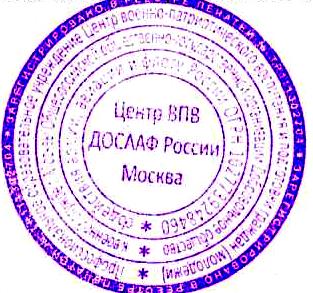 «УТВЕРЖДАЮ» Директор ПОУ «Центр ВПВ              г. Москвы ДОСААФ России» 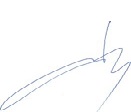                                       Е.В. Березин «31_» марта 2016 г.ПОЛОЖЕНИЕ О ПЕДАГОГИЧЕСКОМ СОВЕТЕ ПРОФЕССИОНАЛЬНОГО ОБРАЗОВАТЕЛЬНОГО УЧРЕЖДЕНИЯ «ЦЕНТР ВОЕННО-ПАТРИОТИЧЕСКОГО ВОСПИТАНИЯ И ПОДГОТОВКИ ГРАЖДАН (МОЛОДЕЖИ) К ВОЕННОЙ СЛУЖБЕ Г. МОСКВЫ» ОБЩЕРОССИЙСКОЙ ОБЩЕСТВЕННО-ГОСУДАРСТВЕННОЙ ОРГАНИЗАЦИИ «ДОБРОВОЛЬНОЕ ОБЩЕСТВО СОДЕЙСТВИЯ АРМИИ, АВИАЦИИ И ФЛОТУ РОССИИ»Согласовано и принятона заседании педагогического совета«30» марта 2016 г.протокол № 18г. Москва2016 годПОЛОЖЕНИЕо педагогическом совете ПОУ «ЦЕНТР ВПВ Г. МОСКВЫ ДОСААФ РОССИИ»1.      Общие положения 1.1.       Педагогический совет ПОУ «Центр ВПВ г. Москвы ДОСААФ России»–постоянно действующий коллегиальный орган самоуправления педагогических работников ПОУ «Центр ВПВ г. Москвы ДОСААФ России» – объединяет педагогических работников для совместного планирования, руководства и координации всей их педагогической, воспитательной и методической деятельности с целью осуществления единых принципов и подходов в процессе обучения и воспитания обучающихся и курсантов.1.2.       Педагогический совет определяет конкретные направления, задачи, содержание и формы педагогической, воспитательной и методической деятельности в ПОУ «Центр ВПВ г. Москвы ДОСААФ России», организует и направляет её.1.3.       Педагогический совет осуществляет свою деятельность в соответствии с законодательством Российской Федерации, Уставом ПОУ «Центр ВПВ                    г. Москвы ДОСААФ России».1.4.       Педагогический совет тесно сотрудничает, взаимодействует и координирует свою деятельность с Директором и администрацией ПОУ «Центр ВПВ г. Москвы ДОСААФ России».1.5.       Педагогический совет не может ограничивать право педагогических работников на свободу выбора и использования методик обучения и воспитания, учебников, пособий и материалов, методов текущего контроля и оценки, за исключением случаев, когда действия педагогического работника нарушают законодательство Российской Федерации, правовые и нормативные документы Правительства, Центрального совета ДОСААФ России, органов местного самоуправления, а также Устава ПОУ «Центр ВПВ г. Москвы ДОСААФ России».2.      Компетенция педагогического совета2.1.       Компетенция педагогического совета включает вопросы:Анализа, оценки и планирования:- фактического объёма и качества знаний, умений и навыков обучающихся и курсантов ПОУ «Центр ВПВ г. Москвы ДОСААФ России» – по результатам текущего контроля, а выпускников – по результатам итоговых аттестаций и отзывам заказчиков;- теоретического и практического обучения, производственной практики, воспитательной и методической работы;- содержания и качества образовательных услуг.Разработки, рассмотрения и утверждения рабочих учебных программ, реализуемых в ПОУ «Центр ВПВ г. Москвы ДОСААФ России» (на основе государственных стандартов, примерных программ и квалификационных требований).Разработки, апробации, экспертизы, эффективности и оценки применения, а также пропаганды и распространения:- новых педагогических и воспитательных технологий;- новых форм и методов теоретического и практического обучения и воспитания обучающихся и курсантов;- новых учебников, пособий, технических средств обучения, контроля и т.п.2.2. Педагогический совет определяет направления и объём методического обеспечения предметов обучения, анализирует и оценивает его состояние и эффективность.2.3. Педагогический совет рассматривает и предлагает рекомендации для администрации ПОУ «Центр ВПВ г. Москвы ДОСААФ России» по заключению договоров с авторами учебных, методических и других пособий на их издание, изготовление технических средств обучения и контроля.2.4. Педагогический совет участвует в рассмотрении:- кандидатур на замещение по конкурсу вакантных должностей преподавательского состава;- кандидатов на поощрение и представление к награждению за высокие достижения в обучении и воспитании курсантов (учащихся);- вопросов повышения квалификации и аттестации среди педагогического состава и инструкторов вождения автомобиля, а также:-	вопросов, касающихся интересов учащихся и
работников (по их заявлениям);-	заслушивание отчетов о работе работников Центра в части
совершенствования образовательного процесса;-	разработка и обсуждение правил внутреннего распорядка Центра;- обсуждение вопросов организации образовательного процесса, его развития и совершенствования;- обсуждение и принятие рабочих учебных планов, программ, экспертиза учебников, учебных пособий, перечня учебно-производственных работ учащихся, оценка эффективности форм и методов учебно-воспитательной работы;-	подготовка предложений по созданию и использованию
современных технологий и технических средств обучения:- подготовка предложений по организации и совершенствованию методического обеспечения образовательного процесса;- обсуждение других вопросов образовательной деятельности Центра, за исключением вопросов, относящихся к компетенции Учредителей и иных органов управления Центра.3.    Состав педагогического совета3.1.   Членами педагогического совета являются все штатные работники ПОУ «Центр ВПВ г. Москвы ДОСААФ России», ведущие в соответствии со своими должностными обязанностями обучение и воспитание обучающихся и курсантов.3.2.   Для участия в работе педагогического совета при необходимости могут быть приглашены представители Регионального отделения ДОСААФ России г. Москвы, органов местного самоуправления, общественных организаций, военных комиссариатов, штаба ЗВО и иные лица, необходимые для участия в обсуждении решаемого вопроса (без права голоса).4.    Порядок работы педагогического совета4.1.       Педагогический совет организует и проводит свою работу по плану, составленному на основе предложений его членов. План работы составляется на учебный год и утверждается на заседании педагогического совета.4.2.       Все члены педагогического совета при участии в его работе равны в своих правах. Каждый член совета имеет право решающего голоса.4.3.       Заседание педагогического совета собирается не реже одного раза в два месяца и проводится в рабочее время.4.4.       При необходимости решением Директора ПОУ «Центр ВПВ г. Москвы ДОСААФ России», председателя педагогического совета, или по требованию не менее чем одной трети его членов может быть созвано внеплановое заседание совета.4.5.       В целях оперативного рассмотрения частных проблем, не терпящих отлагательства, могут проводится заседания педагогического совета в сокращённом составе («малый совет») с привлечением только тех членов педагогического совета, которые имеют непосредственное отношение к рассматриваемой проблеме, например, проведение заседания с участием только педагогов. Решения «малого педагогического совета» подлежат утверждению на очередном заседании педагогического совета.4.6.       На первом, в начале учебного года, заседании педагогического совета из числа его членов тайным голосованием избираются: председатель совета – для организации и руководства его деятельностью, секретарь совета – для ведения документации и координации действий членов педагогического совета. Срок полномочий председателя и секретаря педагогического совета – один год.4.7.       В целях качественной подготовки и рассмотрения насущных проблем на каждое заседание педагогического совета выносится не более двух-трёх вопросов. При необходимости, для подготовки вопросов, выносимых на обсуждение, могут формироваться из членов совета рабочие группы. Члены педагогического совета должны быть заранее, не менее чем за два рабочих дня, оповещены о дате заседания, о вопросах, выносимых на рассмотрение, и иметь возможность ознакомится с материалами по этим вопросам.4.8.       По каждому из вопросов повестки дня педагогический совет принимает конкретное решение с указанием исполнителей и сроков исполнения. На каждом заседании педагогического совета должна сообщаться информация об исполнении предыдущих решений совета, срок исполнения которых истёк. Из членов педагогического совета никто не может быть лишён возможности высказать своё мнение по каждому из обсуждаемых вопросов.4.9.       Решение педагогического совета правомочно, если в голосовании участвовало не менее двух третей его членов.4.10.   Решения педагогического совета принимаются простым большинством голосов членов педагогического совета, участвующих в заседании. При равном разделении голосов решающим является голос председателя педагогического совета.4.11.   Возражения членов педагогического совета, не согласных с принятым решением, по их желанию заносятся в протокол. Если с решением или каким-либо из его пунктов не согласен Директор ПОУ «Центр ВПВ г. Москвы ДОСААФ России», то действие решения (пунктов решения) вступают в силу при условии, что за него проголосуют не менее двух третей списочного состава педагогического совета, но уже обязательно при тайном голосовании.4.12.   Решение педагогического совета обязательно для всех работников и обучающихся ПОУ «Центр ВПВ г. Москвы ДОСААФ России» в части, их касающейся. Оно вступает в силу с момента его принятия.4.13.   Решение педагогического совета (или отдельные его положения) может быть обжаловано в порядке, установленном законодательством Российской Федерации. Внесение жалобы приостанавливает действие принятого решения только в отношении физических или юридических лиц, внесших жалобу до принятия соответствующим правомочным органом решения по жалобе.4.14.   Решения педагогического совета не могут ограничивать права участников образовательного процесса, закреплённые Конституцией, законодательством Российской Федерации, субъекта Федерации, на территории которого расположено ПОУ «Центр ВПВ г. Москвы ДОСААФ России», Уставом ПОУ «Центр ВПВ г. Москвы ДОСААФ России», трудовым договором (контрактом) работника или договором обучающегося в ПОУ «Центр ВПВ г. Москвы ДОСААФ России».4.15.   Работу по исполнению решений педагогического совета организует председатель педагогического совета с помощью администрации и должностных лиц ПОУ «Центр ВПВ г. Москвы ДОСААФ России». Должностные лица ПОУ «Центр ВПВ г. Москвы ДОСААФ России» обязаны обеспечивать исполнение решений педагогического совета, выделяя необходимые помещения, имущество, канцелярские принадлежности и т.п.5.      Документальное оформление заседаний педагогического совета5.1.   На каждом заседании педагогического совета ведётся его протокол, который заносится в специальную «Книгу протоколов заседаний педагогического совета ПОУ «Центр ВПВ г. Москвы ДОСААФ России».5.2.   Книгу протоколов ведёт секретарь педагогического совета.5.3.   В каждом протоколе должны быть указаны:- порядковый номер очередного заседания педагогического совета;- дата заседания;- общее число присутствующих на заседании членов педагогического совета;- фамилии и должности приглашённых;- повестка дня заседания педагогического совета;- краткое содержание докладов, выступлений, предложений, замечаний участников заседания;- принятые по каждому повестки дня решения и итоги голосования по ним.К протоколу могут быть приложены дополнительные материалы по рассматриваемым вопросам.5.4.   Каждый протокол заседания педагогического совета должен быть подписан председателем и секретарём педагогического совета.5.5.   Протоколы заседаний педагогического совета хранятся в делах ПОУ «Центр ВПВ г. Москвы ДОСААФ России» в течении 3 лет.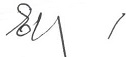 Первый заместитель директора Центра                                Е.Ю. Глебов